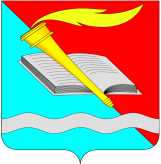  администрация Фурмановского  муниципального районаПОСТАНОВЛЕНИЕот ____________ 2023    № ________г. Фурманов О внесении изменений в постановление администрации Фурмановского муниципального района от 23.11.2017 №1251 «Об утверждении муниципальной программы Фурмановского муниципального района «Обеспечение доступным и комфортным жильем населения Фурмановского муниципального района»В соответствии со статьей 179 Бюджетного кодекса Российской Федерации, постановлением Правительства Российской Федерации от 17.12.2010 № 1050 «О реализации отдельных мероприятий государственной программы Российской Федерации «Обеспечение доступным и комфортным жильем и коммунальными услугами граждан Российской Федерации» (ред. от 16.12.2022), решением Совета Фурмановского муниципального района от 22.12.2022 № 108 «О бюджете Фурмановского муниципального района на 2023 год и на плановый период 2024 и 2025 годов» (ред. от 26.01.2023), решением Совета Фурмановского городского поселения от 22.12.2022 № 47 «О бюджете Фурмановского городского поселения Фурмановского муниципального района Ивановской области на 2023 год и на плановый период 2024 и 2025 годов» (ред. от 26.01.2023), администрация Фурмановского муниципального районап о с т а н о в л я е т:Внести в постановление администрации Фурмановского муниципального района от 23.11.2017 №1251 «Об утверждении муниципальной программы Фурмановского муниципального района «Обеспечение доступным и комфортным жильем населения Фурмановского муниципального района» следующие изменения:в приложении к постановлению:1. В разделе 1 «Паспорт муниципальной программы Фурмановского муниципального района»:1.1. Подраздел «Срок реализации Программы» изложить в следующей редакции:«2018-2025»;1.2. В подразделе «Целевые индикаторы (показатели) программы» слова «2. Годовой объем ввода жилья.» заменить словами «2. Объем жилищного строительства.»;1.3. Подраздел «Объем ресурсного обеспечения Программы по годам ее реализации в разрезе источников финансирования» изложить в следующей редакции:«Общий объем бюджетных ассигнований: из них:- бюджет Фурмановского муниципального района:- бюджет Фурмановского городского поселения:- бюджет Ивановской области:- федеральный бюджет:- Государственная корпорация - Фонд содействия реформированию жилищно – коммунального хозяйства:».1.4. Подраздел «Ожидаемые результаты реализации программы» изложить в следующей редакции:«К 2025 году:- в рамках реализации настоящей программы улучшить жилищные условия смогут не менее 29 молодых семей, а также не менее 10 граждан (семей) за счет мер государственной поддержки в сфере ипотечного жилищного кредитования;- годовой объем жилищного строительства достигнет 7,0 тыс.кв.м.;- уровень газификации природным газом населенных пунктов Фурмановского муниципального района достигнет 78,3 процентов;- сокращение доли жилищного фонда, расположенного на территории Фурмановского городского поселения, признанного в установленном порядке аварийным, до 0,02 процента.».2. В разделе 3 «Цели и ожидаемые результаты реализации Муниципальной программы» таблицу 2 «Сведения о целевых индикаторах (показателях) реализации Программы» изложить в следующей редакции:«Таблица 2. Сведения о целевых индикаторах (показателях) реализации Программы ».3. Раздел 4 «Ресурсное обеспечение Муниципальной программы» изложить в новой редакции согласно приложению 1 к настоящему постановлению.4. В приложении 1 к Муниципальной программе «Обеспечение доступным и комфортным жильем населения Фурмановского муниципального района»:4.1. В разделе 1 «Паспорт подпрограммы»:4.1.1. Подраздел «Срок реализации подпрограммы» изложить в следующей редакции:«2018-2025»; 4.1.2. Подраздел «Объемы ресурсного обеспечения подпрограммы» изложить в следующей редакции:«Общий объем бюджетных ассигнований:в том числе:- бюджет Фурмановского муниципального района:- бюджет Ивановской области:- федеральный бюджет:».4.2. Раздел 3 «Ожидаемые результаты реализации подпрограммы» изложить в следующей редакции:«3. Ожидаемые результаты реализации подпрограммыЗа период реализации подпрограммы к 2025 году не менее 29 молодых семей Фурмановского муниципального района улучшат свои жилищные условия.Таблица 1. Сведения о целевых индикаторах (показателях) реализации подпрограммыПояснения к таблице: отчетные значения целевого индикатора (показателя) 1 определяются по данным управленческого учета, осуществляемого администрацией Фурмановского муниципального района.».4.3. В разделе 4 «Мероприятия подпрограммы» цифры «2024» заменить цифрами «2025».4.4. Раздел 5 «Ресурсное обеспечение реализации мероприятий подпрограммы» изложить в новой редакции согласно приложению 2 к настоящему постановлению.4.5. В приложении 1 к подпрограмме «Обеспечение жильем молодых семей»:4.5.1. В подпункте «а» пункта 18 после слов «приложению 2 к настоящим Правилам» дополнить словами «(при личном обращении)».4.5.2. В подпункте «а» пункта 19 после слов «приложению 2 к настоящим Правилам» дополнить словами «(при личном обращении)».4.5.3. В пункте 21:в абзаце 2 слова «в 10-дневный срок» заменить словами «в течение 5 рабочих дней»;абзац 6 изложить в следующей редакции:«О принятом решении молодая семья письменно или в электронной форме посредством Единого портала уведомляется администрацией Фурмановского муниципального района в лице Отдела в течение 3 рабочих дней с даты издания указанного постановления.».4.5.4. В подпункте «г» пункта 22 настоящих Правил после слов «за счет средств федерального бюджета,» дополнить словами «и/или бюджета Ивановской области, и/или местного бюджета членом указанной семьи,».4.5.5. В пункте 25:в абзаце 16 слова «муниципальными правовыми актами» заменить словами «муниципальными правовыми актами Фурмановского муниципального района»;абзац 23 изложить в следующей редакции:«Основания для отказа во включении молодой семьи - участника подпрограммы в Список являются:а) несоответствие молодой семьи требованиям, предусмотренным пунктом 6 настоящих Правил;б) непредставление или представление не в полном объеме документов, предусмотренных пунктом 25 настоящих Правил;в) недостоверность сведений, содержащихся в представленных документах;г) ранее реализованное право на улучшение жилищных условий с использованием социальной выплаты или иной формы государственной поддержки за счет средств федерального бюджета, и/или бюджета Ивановской области, и/или местного бюджета членом указанной семьи, за исключением средств (части средств) материнского (семейного) капитала, а также мер государственной поддержки семей, имеющих детей, в части погашения обязательств по ипотечным жилищным кредитам, предусмотренных Федеральным законом «О мерах государственной поддержки семей, имеющих детей, в части погашения обязательств по ипотечным жилищным кредитам (займам) и о внесении изменений в статью 13.2 Федерального закона «Об актах гражданского состояния».Повторное обращение с заявлением о включении в Список допускается после устранения оснований для отказа, предусмотренных данным пунктом  настоящих Правил.».4.5.6. Абзац второй пункта 26 дополнить словами «(письменно или в электронной форме посредством Единого портала)».4.5.7. Пункт 28 изложить в следующей редакции:«28. Администрация Фурмановского муниципального района производит оформление свидетельств о праве на получение социальной выплаты и выдачу их молодым семьям - претендентам на получение социальных выплат в соответствии со списком молодых семей - претендентов на получение социальных выплат в соответствующем году, утвержденным высшим исполнительным органом субъекта Российской Федерации, до 1 марта года предоставления субсидии.В случае внесения администрацией Фурмановского муниципального района изменений в утвержденные списки молодых семей - участников подпрограммы, изъявивших желание получить социальные выплаты в планируемом году, молодых семей - претендентов на получение социальных выплат в соответствующем финансовом году администрация Фурмановского муниципального района уведомляет Департамент строительства и архитектуры Ивановской области о произведенных изменениях. Изменения указанных списков представляются в Департамент строительства и архитектуры Ивановской области по форме согласно приложению 2 к Порядку формирования органом местного самоуправления муниципального образования Ивановской области списков молодых семей – участников подпрограммы «Обеспечение жильем молодых семей» государственной программы Ивановской области «Обеспечение доступным и комфортным жильем населения Ивановской области», изъявивших желание получить социальную выплату в планируемом году, утвержденному постановлением Правительства Ивановской области от 06.12.2017 № 460-п.Изменения вносятся администрацией Фурмановского муниципального района в лице Отдела в следующих случаях:1). Изменения состава молодой семьи.2). Отказа молодой семьи от участия в подпрограмме.3). Недостоверности сведений, содержащихся в представленных молодой семьей документах.4). Вступления в силу решения суда, содержащего требования о включении молодой семьи в список молодых семей - участников подпрограммы, изъявивших желание получить социальные выплаты в планируемом году, молодых семей - претендентов на получение социальных выплат в соответствующем финансовом году либо об исключении молодой семьи из указанных списков.Департамент строительства и архитектуры Ивановской области на основании представленных органами местного самоуправления изменений списков молодых семей - участников подпрограммы, изъявивших желание получить социальные выплаты в планируемом году, молодых семей - претендентов на получение социальных выплат в соответствующем финансовом году вносит соответствующие изменения в сводный список молодых семей - участников подпрограммы, изъявивших желание получить социальную выплату в планируемом году, сформированный в соответствии с требованиями пункта 2.4 Порядка, указанного в абзаце втором настоящего пункта, список молодых семей - претендентов на получение социальных выплат в соответствующем финансовом году.».4.5.8. В пункте 32:абзац первый дополнить предложением следующего содержания: «Заявление о замене выданного свидетельства о праве на получение социальной выплаты представляется в администрацию Фурмановского муниципального района в письменной форме или в электронной форме посредством Единого портала.»;в абзаце втором слова «течение 30 дней» заменить словами «течение 10 рабочих дней».4.5.9. В абзаце пятом пункта 36 слова «подпунктами «ж» - «и» пункта» заменить словами «подпунктом «и» пункта».4.5.10. Пункт 37 дополнить абзацем следующего содержания:«В случае приобретения распорядителем счета индивидуального жилого дома договор купли-продажи может предусматривать приобретение земельного участка, занятого приобретаемым индивидуальным жилым домом и необходимого для его использования.».4.5.11. В пункте 45 слова «течение 14 рабочих» заменить словами «течение 7 рабочих».4.5.12. В пункте 46 слова «течение 5 рабочих» заменить словами «течение 3 рабочих».4.6. В приложении 2 к подпрограмме «Обеспечение жильем молодых семей»:4.6.1. В пункте 1 после слов «Молодой семье - участнице подпрограммы» дополнить словами «Обеспечение жильем молодых семей», после слов «размера социальной выплаты» дополнить словами «, на дату утверждения Списка молодых семей – претендентов на получение социальных выплат в соответствующем году».4.6.2. Абзац 5 пункта 5 изложить в следующей редакции:«О принятом решении молодая семья в письменной форме или в электронной форме посредством Единого портала уведомляется администрацией Фурмановского муниципального района в лице Отдела в течение трех рабочих дней с даты издания указанного постановления.».4.6.3. Подпункт «в» пункта 6 изложить в следующей редакции:«в) несоответствие молодой семьи требованиям, предусмотренным пунктами 1 и 2 настоящего Порядка и условиям участия в подпрограмме.».4.6.4. Пункт 8 изложить в следующей редакции:«8. Расходование средств бюджета Фурмановского муниципального района на предоставление молодым семьям дополнительных социальных выплат осуществляется на основании документов, подтверждающих расходы молодых семей - участников подпрограммы на приобретение (строительство) жилья, а именно: - копия договора купли-продажи жилого помещения, либо копия договора строительного подряда, либо копия договора участия в долевом строительстве, либо копия договора уступки прав требований по договору участия в долевом строительстве;- копия договора жилищного кредита;- копия договора кредита (займа) на погашение ранее предоставленного жилищного кредита;- справка кредитора (заимодавца) об оставшейся части суммы основного долга по жилищному кредиту или кредиту (займу) на погашение ранее предоставленного жилищного кредита, для погашения которого используется социальная выплата, и задолженности по выплате процентов за пользование указанным жилищным кредитом или кредитом (займом).- копия выписки (выписок) из Единого государственного реестра недвижимости о правах на приобретаемое жилое помещение (построенный жилой дом);- других документов, подтверждающих произведенные расходы молодой семьи, которые она представляет в банк для оплаты приобретаемого (приобретенного) жилого помещения или строительства жилого дома, в соответствии с пунктами 39-42, 44-45(1) Правил предоставления молодым семьям социальных выплат на приобретение (строительство) жилья и их использования, утвержденных постановлением Правительства Российской Федерации от 17.12.2010 № 1050.».4.6.5. Пункт 9 изложить в следующей редакции: «9. Предоставление молодой семье – участнице подпрограммы дополнительной социальной выплаты осуществляется в безналичной форме путем перечисления средств дополнительной социальной выплаты с лицевого счета администрации Фурмановского муниципального района, открытого в УФК по Ивановской области, в пределах ассигнований, предусмотренных в бюджете Фурмановского муниципального района на текущий финансовый год на эти цели в соответствии с установленным Порядком исполнения бюджета Фурмановского муниципального района по расходам, на счет:- организации, предоставившей жилищный кредит либо кредит (займ) на погашение ранее предоставленного жилищного кредита, на приобретение жилого помещения (строительство жилого дома), в случае использования дополнительной социальной выплаты в соответствии с подпунктом 1 пункта 3 настоящего Порядка;- организации, предоставившей жилищный кредит либо кредит (займ) на погашение ранее предоставленного жилищного кредита на уплату цены договора участия в долевом строительстве (договора уступки прав требования по договору участия в долевом строительстве), в случае использования дополнительной социальной выплаты в соответствии с подпунктом 2 пункта 3 настоящего Порядка; - молодой семьи – участницы подпрограммы, в случае использования дополнительной социальной выплаты в соответствии с подпунктом 3 пункта 3 настоящего Порядка.».4.6.6. Пункт 10 изложить в следующей редакции:«10. Дополнительная социальная выплата считается предоставленной молодой семье – участнице подпрограммы, с даты перечисления банком бюджетных средств (дополнительной социальной выплаты) на счет молодой семьи – участницы подпрограммы и (или) на счет организации, предоставившей жилищный кредит, либо кредит (займ), что является основанием для исключения администрацией Фурмановского муниципального района молодой семьи – участницы подпрограммы из списка молодых семей – получателей дополнительной социальной выплаты в связи с рождением (усыновлением) ребенка по Фурмановскому муниципальному району.».5. В приложении 2 к Муниципальной программе «Обеспечение доступным и комфортным жильем населения Фурмановского муниципального района»:5.1. В разделе 1 «Паспорт подпрограммы»:5.1.1. Подраздел «Срок реализации подпрограммы» изложить в следующей редакции:«2018-2025»;5.1.2. Подраздел «Объемы ресурсного обеспечения подпрограммы» изложить в следующей редакции:«Общий объем бюджетных ассигнований:в том числе:- бюджет Фурмановского муниципального района:- бюджет Ивановской области:».5.1.3. Подраздел «Ожидаемые результаты реализации подпрограммы» изложить в следующей редакции:«К 2025 году не менее 10 граждан (семей) получат возможность улучшить жилищные условия с помощью мер государственной поддержки в сфере ипотечного жилищного кредитования.».5.2. Раздел 3 «Ожидаемые результаты реализации подпрограммы» изложить в следующей редакции:«3. Ожидаемые результаты реализации подпрограммыВ результате реализации Подпрограммы к 2025 году не менее 10 граждан (семей) получат возможность улучшить жилищные условия с помощью мер государственной и муниципальной поддержки в сфере ипотечного жилищного кредитования.Таблица 1. Сведения о целевых индикаторах (показателях) реализации подпрограммыПояснения к таблице: отчетные значения целевого индикатора (показателя) 1 определяются по данным управленческого учета, осуществляемого администрацией Фурмановского муниципального района.».5.3. В разделе 4 «Мероприятия подпрограммы» цифры «2024» заменить цифрами «2025».5.4. Раздел 5 «Ресурсное обеспечение реализации мероприятий подпрограммы» изложить в новой редакции согласно приложению 3 к настоящему постановлению.5.5. В приложении 2 к подпрограмме «Государственная и муниципальная поддержка граждан в сфере ипотечного жилищного кредитования»:5.5.1. Пункт 1 изложить в следующей редакции:«1. Гражданам – участникам подпрограммы «Государственная поддержка граждан в сфере ипотечного жилищного кредитования» государственной программы Ивановской области «Обеспечение доступным и комфортным жильем населения Ивановской области» (далее – Подпрограмма), включенным в утвержденный Департаментом строительства и архитектуры Ивановской области список граждан – участников Подпрограммы – получателей Субсидий в соответствующем финансовом году, при покупке ими жилого помещения по договору участия в долевом строительстве или договору уступки прав требования по договору участия в долевом строительстве, предоставляется дополнительная субсидия за счет средств бюджета Фурмановского муниципального района (далее – дополнительная субсидия), в размере пяти процентов от расчетной стоимости жилья, определяемой в соответствии с Порядком предоставления субсидий гражданам на оплату первоначального взноса при получении ипотечного жилищного кредита или на погашение основной суммы долга и уплату процентов по ипотечному жилищному кредиту (в том числе рефинансированному), и использованной при расчете размера Субсидии на дату утверждения Списка граждан – участников Подпрограммы – получателей Субсидий.5.5.2. Пункт 2 изложить в следующей редакции:«2. Дополнительная субсидия предоставляется гражданам – участникам Подпрограммы – получателям Субсидий, для погашения части расходов, связанных с приобретением ими жилого помещения по договору участия в долевом строительстве или договору уступки прав требования по договору участия в долевом строительстве, и может быть направлена на погашение суммы основного долга (части суммы основного долга) и уплаты процентов по ипотечному жилищному кредиту (в том числе рефинансированному), привлеченному в целях приобретения жилого помещения по договору участия в долевом строительстве, который предусматривает в качестве объекта долевого строительства жилое помещение, содержащего одно из условий привлечения денежных средств участников долевого строительства, установленных пунктом 5 части 4 статьи 4 Федерального закона «Об участии в долевом строительстве многоквартирных домов и иных объектов недвижимости и о внесении изменений в некоторые законодательные акты Российской Федерации», или по договору уступки прав требования по договору участия в долевом строительстве (за исключением иных процентов, штрафов, комиссий и пеней за просрочку исполнения обязательств по указанному ипотечному жилищному кредиту).Размер дополнительной субсидии ограничивается суммой остатков основного долга и задолженности по выплате процентов за пользование ипотечным жилищным кредитом (в том числе рефинансированным), привлеченным в целях приобретения жилого помещения на основании договора участия в долевом строительстве или договора уступки прав требования по договору участия в долевом строительстве.».5.5.3. Абзац третий пункта 3 изложить в следующей редакции:«- справку кредитора (в случае рефинансирования кредита - справку кредитора, рефинансирующего кредит) или заимодавца о сумме остатков основного долга и задолженности по выплате процентов за пользование ипотечным жилищным кредитом, привлеченным в целях приобретения жилого помещения на основании договора участия в долевом строительстве или договора уступки прав требования по договору участия в долевом строительстве.».5.5.4. Подпункт «в» пункта 5 изложить в следующей редакции:«в) несоответствие гражданина требованиям, предусмотренным пунктами 1 и 2 настоящего Порядка и условиям участия в Подпрограмме.».5.5.5. Пункт 7 изложить в следующей редакции:«7. Расходование средств бюджета Фурмановского муниципального района на предоставление гражданам – участникам Подпрограммы – получателям Субсидий дополнительной субсидии осуществляется на основании справки от кредитора или заимодавца о сумме остатков основного долга и задолженности по выплате процентов за пользование ипотечным жилищным кредитом, привлеченным в целях приобретения жилого помещения на основании договора участия в долевом строительстве или договора уступки прав требования по договору участия в долевом строительстве.».5.5.6. В пункте 9 после слов «на погашение основной суммы долга и уплату процентов по ипотечному жилищному кредиту» дополнить словами «, что является основанием для исключения администрацией Фурмановского муниципального района граждан – участников Подпрограммы – получателей Субсидий из списка граждан (семей) – получателей дополнительной субсидии на погашение основной суммы долга и уплату процентов по ипотечному жилищному кредиту (в том числе рефинансированному), привлеченному в целях приобретения жилого помещения на основании договора участия в долевом строительстве или договора уступки прав требования по договору участия в долевом строительстве по Фурмановскому муниципальному району.».6. В приложении 3 к Муниципальной программе «Обеспечение доступным и комфортным жильем населения Фурмановского муниципального района»:6.1. В разделе 1 «Паспорт подпрограммы»:6.1.1. Подраздел «Срок реализации подпрограммы» изложить в следующей редакции:«2018-2025»;6.1.2. Подраздел «Объемы ресурсного обеспечения подпрограммы» изложить в следующей редакции:«Общий объем бюджетных ассигнований:в том числе:- бюджет Ивановской области:».6.2. Раздел 3 «Ожидаемые результаты реализации подпрограммы» изложить в следующей редакции:«3. Ожидаемые результаты реализации подпрограммыНастоящая подпрограмма позволит сократить число детей-сирот и детей, оставшихся без попечения родителей, нуждающихся в благоустроенном жилье.Реализация подпрограммы предполагает обеспечить не менее 72 детей-сирот и детей, оставшихся без попечения родителей, лиц из числа детей-сирот и детей, оставшихся без попечения родителей, специализированными жилыми помещениями.Таблица 1. Сведения о целевых индикаторах (показателях) реализации подпрограммы<*> Значение целевого показателя установлено при условии сохранения финансирования на уровне не ниже уровня финансового обеспечения 2022 года. Подлежит корректировке по мере формирования бюджета Фурмановского муниципального района и уточнения программы на соответствующие годы.В ходе реализации подпрограммы возможно возникновение риска недостижения запланированных показателей по причине изменения на рынке недвижимости города Фурманова стоимости благоустроенных жилых помещений.».6.3. В разделе 4 «Мероприятия подпрограммы» цифры «2024» заменить цифрами «2025».6.4. Раздел 5 «Ресурсное обеспечение реализации мероприятий подпрограммы» изложить в новой редакции согласно приложению 4 к настоящему постановлению.7. В приложении 4 к Муниципальной программе «Обеспечение доступным и комфортным жильем населения Фурмановского муниципального района»:7.1. В разделе 1 «Паспорт подпрограммы»:7.1.1. Подраздел «Срок реализации подпрограммы» изложить в следующей редакции:«2018-2025»;7.1.2. Подраздел «Объемы ресурсного обеспечения подпрограммы» изложить в следующей редакции:«Общий объем бюджетных ассигнований:в том числе:- бюджет Фурмановского муниципального района- бюджет Фурмановского городского поселения- бюджет Ивановской области:».7.2. Раздел 3 «Ожидаемые результаты реализации подпрограммы» изложить в следующей редакции:«3. Ожидаемые результаты реализации подпрограммыТаблица 1. Сведения о целевых индикаторах (показателях) реализации подпрограммы».7.3. В разделе 4 «Мероприятия подпрограммы» цифры «2024» заменить цифрами «2025».7.4. Раздел 5 «Ресурсное обеспечение реализации мероприятий подпрограммы» изложить в новой редакции согласно приложению 5 к настоящему постановлению.8. В приложении 5 к Муниципальной программе «Обеспечение доступным и комфортным жильем населения Фурмановского муниципального района»:8.1. В разделе 1 «Паспорт подпрограммы»:8.1.1. Подраздел «Срок реализации подпрограммы» изложить в следующей редакции:«2018-2025»;8.1.2. Подраздел «Объемы ресурсного обеспечения подпрограммы» изложить в следующей редакции:«Общий объем бюджетных ассигнований:в том числе:- бюджет Фурмановского муниципального района:- бюджет Фурмановского городского поселения:- бюджет Ивановской области:».8.2. Раздел 3 «Ожидаемые результаты реализации подпрограммы» изложить в следующей редакции:«3.	Ожидаемые результаты реализации подпрограммыВ результате реализации подпрограммы за период 2018 - 2025 годов на территории Фурмановского муниципального района будет разработано (откорректировано) 6 проектных документаций на строительство объектов газификации, что создаст условия для газификации 6сельских населенных пунктов в Фурмановском муниципальном районе.Таблица 1. Сведения о целевых индикаторах (показателях) реализации подпрограммыПояснения к таблице: Плановые значения целевого индикатора (показателя) 1.1. определяются исходя из количества инвестиционных проектов, на реализацию которых предусмотрены субсидии за счет средств областного бюджета в рамках подпрограммы.Отчетные значения целевого индикатора (показателя) 1.1. определяются по итогам выполнения работ по разработке проектной документации на объекты газификации.Плановые значения целевого индикатора (показателя) 1.2. определяются в соответствии с показателями технико-экономической характеристики объекта газификации, указанной в положительном заключении государственной экспертизы на проектную документацию по строительству соответствующего объекта газификации.Отчетные значения целевого индикатора (показателя) 1.2. определяются по итогам выполнения строительно-монтажных работ на объектах газификации.».8.3. В подразделе «Мероприятия подпрограммы»: цифры «2024» заменить цифрами «2025»., дополнить абзацем 17 «газификация д. Ботеево Фурмановского муниципального района.».8.4. Раздел 5 «Ресурсное обеспечение реализации мероприятий подпрограммы» изложить в новой редакции согласно приложению 6 к настоящему постановлению.9. В приложении 6 к Муниципальной программе «Обеспечение доступным и комфортным жильем населения Фурмановского муниципального района»:9.1. В разделе 1 «Паспорт подпрограммы»:9.1.1. Подраздел «Срок реализации подпрограммы» изложить в следующей редакции:«2018-2025»;9.1.2. Подраздел «Объемы ресурсного обеспечения подпрограммы» изложить в следующей редакции:«Общий объем бюджетных ассигнований:в том числе:бюджет Фурмановского городского поселения:- бюджет Ивановской области:- Государственная корпорация - Фонд содействия реформированию жилищно – коммунального хозяйства».9.2. Раздел 3 «Ожидаемые результаты реализации подпрограммы» изложить в следующей редакции:«3. Ожидаемые результаты реализации подпрограммыПодпрограмма в течение срока ее реализации позволит обеспечить:1. По основному мероприятию «Обеспечение устойчивого сокращения непригодного для проживания жилищного фонда»:- по мероприятию «Переселение граждан в приобретенные жилые помещения»:Приобретение 1 жилого помещения и предоставление его гражданам (нанимателям) в количестве 4 чел., переселяемым из аварийного жилого дома №12, жилого помещения №6, расположенного по адресу: г.Фурманов, ул. Соц. поселок, расселяемой площадью 52,4 кв.м. по решению суда;- по мероприятию «Денежная компенсация за наем (поднаем) жилых помещений собственникам (нанимателям) жилых помещений в многоквартирных домах, признанных аварийными»:Предусмотреть в бюджете Фурмановского городского поселения денежные средства на возмещение собственникам (нанимателям) жилых помещений в многоквартирных домах, признанных аварийными после 2017 года, ежемесячной платы за наем (поднаем) благоустроенных жилых помещений на рынке жилья Фурмановского городского поселения на период действия подпрограммы.2. По основному мероприятию «Региональный проект «Обеспечение устойчивого сокращения непригодного для проживания жилищного фонда»:- расселение 2 жилых дома, общей площадью 889,6 кв.м., признанных аварийными до 2017 года;- переселение 49 человек из 26 жилых помещений в жилых домах, признанных аварийными и подлежащими сносу до 2017 года.«Таблица 1. Сведения о целевых индикаторах (показателях) реализации подпрограммы<*> Значение целевого показателя подлежит корректировке по мере формирования бюджета Фурмановского городского поселения и уточнения подпрограммы на соответствующие годы.Имеются риски недостижения показателей подпрограммы, которые могут возникнуть в связи с изменением составов семей граждан, проживающих в аварийных домах, количества собственников жилых помещений, а также в связи с увеличением времени исполнения мероприятий подпрограммы при обращении ее участников в суд.».9.3. В разделе 4 «Мероприятия подпрограммы»:9.3.1. В пункте 1. «Региональный проект «Обеспечение устойчивого сокращения непригодного для проживания жилищного фонда» слова «Срок выполнения мероприятия - 2024 год.» заменить словами «Срок выполнения мероприятия – 2022 - 2023 годы.».9.3.2. В пункте 2. «Переселение граждан в приобретенные жилые помещения» слова «Срок выполнения мероприятия - 2024 год.» заменить словами «Срок выполнения мероприятия – 2022 год.».9.3.3. В пункте 3. «Осуществление расчетов с собственниками жилых помещений в аварийных жилых домах путем предоставления возмещения за жилые помещения» слова «Срок выполнения мероприятия - 2022-2024 годы» заменить словами «Срок выполнения мероприятия – 2027 год.».9.3.4. В пункте 4. «Оценка рыночной стоимости объектов недвижимого имущества (жилых помещений), изымаемых и предоставляемых взамен изымаемых, а также оценка размера убытков, причиняемых изъятием жилых помещений» слова «Срок выполнения мероприятия - 2022-2024 годы» заменить словами «Срок выполнения мероприятия – 2027 год.».9.3.5. В пункте 5. «Денежная компенсация за наем (поднаем) жилых помещений собственникам (нанимателям) жилых помещений в многоквартирных домах, признанных аварийными» слова «Срок выполнения мероприятия - 2021-2024 годы» заменить словами «Срок выполнения мероприятия – 2021-2025 годы.».9.3.6. В пункте 6. «Проведение экспертиз в рамках судебных разбирательств по искам об изъятии у собственников жилых помещений в аварийных жилых домах путем предоставления возмещения за жилые помещения» слова «Срок выполнения мероприятия - 2024 год.» заменить словами «Срок выполнения мероприятия – 2027 год.».в пункте 7. «Переселение граждан в жилые помещения свободного муниципального жилищного фонда» слова «Срок выполнения мероприятия – 2022-2024 годы.» заменить словами «Срок выполнения мероприятия – 2022-2025 годы – по мере появления свободных муниципальных жилых помещений.».9.4. Раздел 5 «Ресурсное обеспечение реализации мероприятий подпрограммы» изложить в новой редакции согласно приложению 7 к настоящему постановлению.9.5. Приложение 1 к подпрограмме «Переселение граждан из аварийного жилищного фонда» изложить в новой редакции согласно приложению 8 к настоящему постановлению.10. Настоящее постановление вступает в силу со дня его подписания.11. Контроль за исполнением постановления возложить на первого заместителя главы администрации Фурмановского муниципального района В.Е. Белова.Глава Фурмановского муниципального района                                                                      П.Н. КолесниковЮ.В. Устинова+79010391382Приложение 1к постановлению администрации Фурмановского муниципального районаот 02.02.2023   № 1164. Ресурсное обеспечение Муниципальной программыТаблица 3. Ресурсное обеспечение реализации Программы (руб.)Приложение 2к постановлению администрации Фурмановского муниципального районаот 02.02.2023   № 1165. Ресурсное обеспечение реализации мероприятий подпрограммы.Таблица 2. Ресурсное обеспечение реализации мероприятий подпрограммы (руб.)Приложение 3к постановлению администрации Фурмановского муниципального районаот 02.02.2023   № 1165. Ресурсное обеспечение реализации мероприятий подпрограммы.Таблица 2. Ресурсное обеспечение реализации мероприятий подпрограммы (руб.)Приложение 4к постановлению администрации Фурмановского муниципального районаот 02.02.2023   № 1165. Ресурсное обеспечение реализации мероприятий подпрограммы.Таблица 2. Ресурсное обеспечение реализации мероприятий подпрограммы (руб.)Приложение 5к постановлению администрации Фурмановского муниципального районаот 02.02.2023   № 1165. Ресурсное обеспечение реализации мероприятий подпрограммы.Таблица 2. Ресурсное обеспечение реализации мероприятий подпрограммы (руб.)Приложение 6к постановлению администрации Фурмановского муниципального районаот 02.02.2023   № 1165. Ресурсное обеспечение реализации мероприятий подпрограммы.Таблица 2. Ресурсное обеспечение реализации мероприятий подпрограммы (руб.)Приложение 7к постановлению администрации Фурмановского муниципального районаот 02.02.2023   № 1165. Ресурсное обеспечение реализации мероприятий подпрограммы.Таблица 2. Ресурсное обеспечение реализации мероприятий подпрограммы (руб.)Приложение 8к постановлению администрации Фурмановского муниципального районаот 02.02.2023   № 116Приложение 1к подпрограмме «Переселение граждан из аварийного жилищного фонда»Перечень многоквартирных домов, признанных аварийными 2018–22 776 687,14руб.2019–19 559 753,47руб.2020–35 411 064,04руб.2021–22 166 158,56руб.2022–60 302 877,78руб.2023–23 686 841,09руб.2024–23 358 390,00руб.2025–17 658 390,00руб.2018–7 337 775,25руб.2019–3 279 860,93руб.2020–4 616 648,16руб.2021–1 754 204,04руб.2022–3 380 000,00руб.2023–2 117 867,88руб.2024–6 424 100,00руб.2025–724 100,00руб.2018–160 000,00руб.2019–55 750,00руб.2020–2 880 000,00руб.2021–3 851 646,37руб.2022–10 994 648,08руб.2023–1 367 825,21руб.2024–100 000,00руб.2025–100 000,00руб.2018–10 659 767,08руб.2019–14 655 648,55руб.2020–25 440 453,64руб.2021–16 560 308,15руб.2022–12 430 382,10руб.2023–20 201 148,00руб.2024–16 834 290,00руб.2025–16 834 290,00руб.2018–4 619 144,81руб.2019–1 568 493,99руб.2020–2 473 962,24руб.2021–0,00руб.2022–0,00руб.2023–0,00руб.2024–0,00руб.2025–0,00руб.2018–0,00руб.2019–0,00руб.2020–0,00руб.2021–0,00руб.2022–33 497 847,60руб.2023–0,00руб.2024–0,00руб.2025–0,00руб.№п/пНаименование целевого индикатора (показателя)Ед. изм.Значения целевых индикаторов (показателей)Значения целевых индикаторов (показателей)Значения целевых индикаторов (показателей)Значения целевых индикаторов (показателей)Значения целевых индикаторов (показателей)Значения целевых индикаторов (показателей)Значения целевых индикаторов (показателей)Значения целевых индикаторов (показателей)№п/пНаименование целевого индикатора (показателя)Ед. изм.201820192020202120222023202420251.Объем жилищного строительстватыс. кв.м4,24,23,06,28,05,07,07,02.Количество семей, улучшивших жилищные условияед.1945106113.Уровень газификации природным газом населенных пунктов Фурмановского муниципального районапроцентов76,276,276,576,876,878,378,378,34.Сокращение доли жилищного фонда, расположенного на территории Фурмановского городского поселения, признанного в установленном порядке аварийнымпроцентов0,350,350,350,350,020,020,020,025.Количество детей-сирот и детей, оставшихся без попечения родителей, лиц из числа детей-сирот и детей, оставшихся без попечения родителей, обеспеченных жилыми помещениями специализированного жилищного фондачеловек251310101210102018–11 871 279,00руб.2019–1 695 897,00руб.2020–2 669 975,10руб.2021–0,00руб.2022–0,00руб.2023–346 004,00руб.2024–436 378,00руб.2025–436 378,00руб.2018–5 235 439,43руб.2019–6 370,15руб.2020–9 800,66руб.2021–0,00руб.2022–0,00руб.2023–346 004,00руб.2024–436 378,00руб.2025–436 378,00руб.2018–2 016 694,76руб.2019–121 032,86руб.2020–186 212,20руб.2021–0,00руб.2022–0,00руб.2023–0,00руб.2024–0,00руб.2025–0,00руб.2018–4 619 144,81руб.2019–1 568 493,99руб.2020–2 473 962,24руб.2021–0,00руб.2022–0,00руб.2023–0,00руб.2024–0,00руб.2025–0,00руб.№ п/пНаименование целевого индикатора (показателя)Ед. изм.Значения показателейЗначения показателейЗначения показателейЗначения показателейЗначения показателейЗначения показателейЗначения показателейЗначения показателей№ п/пНаименование целевого индикатора (показателя)Ед. изм.201820192020202120222023202420251.Основное мероприятие «Оказание государственной поддержки молодым семьям в улучшении жилищных условий»1.1.Показатель «Количество молодых семей, получивших свидетельство о праве на получение социальной выплаты на приобретение жилого помещения или создание объекта индивидуального жилищного строительства»семей1823004112018–978 191,50руб.2019–1 292 112,00руб.2020–1 615 140,00руб.2021–646 056,00руб.2022–0,00руб.2023–337 520,00руб.2024–287 722,00руб.2025–287 722,00руб.2018–211 000,00руб.2019–64 605,60руб.2020–80 757,00руб.2021–32 302,80руб.2022–0,00руб.2023–337 520,00руб.2024–287 722,00руб.2025–287 722,00руб.2018–767 191,50руб.2019–1 227 506,40руб.2020–1 534 383,00руб.2021–613 753,20руб.2022–0,00руб.2023–0,00руб.2024–0,00руб.2025–0,00руб.№ п/пНаименование целевого индикатора (показателя)Ед. изм.Значения показателейЗначения показателейЗначения показателейЗначения показателейЗначения показателейЗначения показателейЗначения показателейЗначения показателей№ п/пНаименование целевого индикатора (показателя)Ед. изм.201820192020202120222023202420251.Основное мероприятие «Оказание государственной поддержки гражданам в улучшении жилищных условий»1.1.Показатель «Количество граждан (семей), получивших свидетельство о предоставлении субсидии на оплату первоначального взноса при получении ипотечного жилищного кредита (на погашение основной суммы долга и уплату процентов по ипотечному жилищному кредиту (в том числе рефинансированному))»Граждан (семей)122102112018–1 400 000,00руб.2019–3 322 349,51руб.2020–10 555 660,48руб.2021–8 015 730,00руб.2022–12 092 020,00руб.2023–20 201 148,00руб.2024–16 834 290,00руб.2025–16 834 290,00руб.2018–1 400 000,00руб.2019–3 322 349,51руб.2020–10 555 660,48руб.2021–8 015 730,00руб.2022–12 092 020,00руб.2023–20 201 148,00руб.2024–16 834 290,00руб.2025–16 834 290,00руб.№п/пНаименование целевого индикатора (показателя)Ед. изм.2018 2019 2020 2021 202220232024 *2025*1.Основное мероприятие «Предоставление мер социальной поддержки детям-сиротам и детям, оставшимся без попечения родителей, лицам из числа указанной категории детей»1.1.Мероприятие «Предоставление жилых помещений детям-сиротам и детям, оставшимся без попечения родителей, лицам из их числа по договорам найма специализированных жилых помещений»1.1.1.Показатель «Количество жилых помещений, приобретенных для предоставления детям-сиротам и детям, оставшимся без попечения родителей, лицам из числа детей-сирот и детей, оставшихся без попечения родителей, по договорам найма специализированных жилых помещений»жилых помещений251310101210101.1.2.Показатель «Количество детей-сирот и детей, оставшихся без попечения родителей, лиц из числа детей-сирот и детей, оставшихся без попечения родителей, обеспеченных жилыми помещениями специализированного жилищного фонда»человек251310101210102018–735 500,00руб.2019–570 050,00руб.2020–150 000,00руб.2021–109 020,00руб.2022–789 020,00руб.2023–1 236 520,00руб.2024–2 600 000,00руб.2025–100 000,00руб.2018–575 500,00руб.2019–235 000,00руб.2020–0,00руб.2021–0,00руб.2022–680 000,00руб.2023–627 500,00руб.2024–2 500 000,00руб.2025–0,00руб.2018–160 000,00руб.2019–55 750,00руб.2020–150 000,00руб.2021–109 020,00руб.2022–109 020,00руб.2023–609 020,00руб.2024–100 000,00руб.2025–100 000,00руб.2018–0,00руб.2019–279 300,00руб.2020–0,00руб.2021–0,00руб.2022–0,00руб.2023–0,00руб.2024–0,00руб.2025–0,00руб.№ п/пНаименование целевого индикатора (показателя)Ед. изм.Значения показателейЗначения показателейЗначения показателейЗначения показателейЗначения показателейЗначения показателейЗначения показателейЗначения показателей№ п/пНаименование целевого индикатора (показателя)Ед. изм.201820192020202120222023202420251.Основное мероприятие «Развитие жилищного строительства»1.1.Показатель «Количество проектов внесения изменений в документы территориального планирования, правила землепользования и застройки муниципальных образований Фурмановского муниципального района»ед.661114212018–7 791 716,64руб.2019–12 679 344,96руб.2020–20 420 288,46руб.2021–13 188 852,56руб.2022–10 253 498,40руб.2023–1 165 649,09руб.2024–3 200 000,00руб.2025–0,00руб.2018–1 315 835,82руб.2019–2 973 885,18руб.2020–4 526 090,50руб.2021–1 721 901,24руб.2022–2 700 000,00руб.2023–806 843,88руб.2024–3 200 000,00руб.2025–0,00руб.2018–0,00руб.2019–0,00руб.2020–2 730 000,00руб.2021–3 536 126,37руб.2022–7 553 498,40руб.2023–358 805,21руб.2024–0,00руб.2025–0,00руб.2018–6 475 880,82руб.2019–9 705 459,78руб.2020–13 164 197,96руб.2021–7 930 824,95руб.2022–0,00руб.2023–0,00руб.2024–0,00руб.2025–0,00руб.№ п/пНаименование целевого индикатора (показателя)Ед. изм.Значения показателейЗначения показателейЗначения показателейЗначения показателейЗначения показателейЗначения показателейЗначения показателейЗначения показателей№ п/пНаименование целевого индикатора (показателя)Ед. изм.201820192020202120222023202420251.Основное мероприятие «Газификация населенных пунктов и объектов социальной инфраструктуры Фурмановского муниципального района»1.1.Показатель «Разработка(корректировка) проектной документации»единиц051000001.2.Показатель «Обеспеченность природным газом жилищного фонда (домовладения и квартиры)»единиц0056730377002019–0,00руб.2020–0,00руб.2021–206 500,00руб.2022–37 168 339,38руб.2023–400 000,00руб.2024–0,00руб.2025–0,00руб.2019–0,00руб.2020–0,00руб.2021–206 500,00руб.2022–3 332 129,68руб.2023–400 000,00руб.2024–0,00руб.2025–0,00руб.2019–0,00руб.2020–0,00руб.2021–0,00руб.2022–338 362,10руб.2023–0,00руб.2024–0,00руб.2025–0,00руб.2018–0,00руб.2019–0,00руб.2020–0,00руб.2021–0,00руб.2022–33 497 847,60руб.2023–0,00руб.2024–0,00руб.2025–0,00руб.№п/пНаименование показателяЕд. изм.2019 2020 2021 2022 2023*2024*2025*1.Основное мероприятие «Обеспечение устойчивого сокращения непригодного для проживания жилищного фонда»1.1.Показатель «Количество граждан, расселенных из аварийного жилищного фонда»человек00040001.1.1.в том числе в жилые помещения свободного муниципального жилищного фондачеловек00000001.2.Показатель «Количество квадратных метров расселенного аварийного жилищного фонда»кв. м00052,40001.3.Показатель «Количество расселенных жилых помещений в жилых домах, признанных аварийными и подлежащими сносу или реконструкции»единиц00010002.Основное мероприятие «Региональный проект «Обеспечение устойчивого сокращения непригодного для проживания жилищного фонда»2.1.Показатель «Количество граждан, расселенных из аварийного жилищного фонда»человек000463002.2.Показатель «Количество квадратных метров расселенного аварийного жилищного фонда»кв. м000809,280,4002.3.Показатель «Количество расселенных жилых помещений в жилых домах, признанных аварийными и подлежащими сносу или реконструкции»единиц00024200№п/пНаименование подпрограммы/ Источник ресурсного обеспечения2018201920202021202220232024*2025*Программа, всегоПрограмма, всего22776687,1419559753,4735411064,0422166158,5660302877,7823686841,0923358390,0017658390,00бюджетные ассигнования:бюджетные ассигнования:22776687,1419559753,4735411064,0422166158,5660302877,7823686841,0923358390,0017658390,00- бюджет Фурмановского муниципального района- бюджет Фурмановского муниципального района7337775,253279860,934616648,161754204,043380000,002117867,886424100,00724100,00- бюджет Фурмановского городского поселения- бюджет Фурмановского городского поселения160000,0055750,002880000,003851646,3710994648,081367825,21100000,00100000,00- бюджет Ивановской области**- бюджет Ивановской области**10659767,0814655648,5525440453,6416560308,1512430382,1020201148,0016834290,0016834290,00- федеральный бюджет**- федеральный бюджет**4619144,811568493,992473962,240,000,000,000,000,00- ГК - Фонд содействия реформированию жилищно – коммунального хозяйства **- ГК - Фонд содействия реформированию жилищно – коммунального хозяйства **0,000,000,000,0033497847,600,000,000,001.Подпрограмма «Обеспечение жильем молодых семей», итого11871279,001695897,002669975,100,000,00346004,00436378,00436378,001.- бюджет Фурмановского муниципального района5235439,436370,159800,660,000,00346004,00436378,00436378,001.- бюджет Ивановской области**2016694,76121032,86186212,200,000,000,000,000,001.- федеральный бюджет**4619144,811568493,992473962,240,000,000,000,000,002.Подпрограмма «Государственная и муниципальная поддержка граждан в сфере ипотечного жилищного кредитования», итого978191,501292112,001615140,00646056,000,00337520,00287722,00287722,002.- бюджет Фурмановского муниципального района211000,0064605,6080757,0032302,800,00337520,00287722,00287722,00- бюджет Ивановской области**767191,501227506,401534383,00613753,200,000,000,000,003.Подпрограмма «Приобретение жилья для детей-сирот и детей, оставшихся без попечения родителей»1400000,003322349,5110555660,488015730,0012092020,0020201148,0016834290,0016834290,003.- бюджет Ивановской области**1400000,003322349,5110555660,488015730,0012092020,0020201148,0016834290,0016834290,004.Подпрограмма «Стимулирование развития жилищного строительства»735500,00570050,00150000,00109020,00789020,001236520,002600000,00100000,004.- бюджет Фурмановского муниципального района575500,00235000,000,000,00680000,00627500,002500000,000,004.- бюджет Фурмановского городского поселения160000,0055750,00150000,00109020,00109020,00609020,00100000,00100000,004.- бюджет Ивановской области**0,00279300,000,000,000,000,000,000,005.Подпрограмма «Развитие газификации Фурмановского муниципального района»7791716,6412679344,9620420288,4613188852,5610253498,401165649,093200000,000,005.- бюджет Фурмановского муниципального района1315835,822973885,184526090,501721901,242700000,00806843,883200000,000,005.- бюджет Фурмановского городского поселения0,000,002730000,003536126,377553498,40358805,210,000,005.- бюджет Ивановской области**6475880,829705459,7813164197,967930824,950,000,000,000,006.Подпрограмма «Переселение граждан из аварийного жилищного фонда»0,000,000,00206500,0037168339,38400000,000,000,006.- бюджет Фурмановского городского поселения0,000,000,00206500,003332129,68400000,000,000,006.- бюджет Ивановской области**0,000,000,000,00338362,100,000,000,006.- средства Фонда**0,000,000,000,0033497847,600,000,000,00№ п/пНаименование основного мероприятия/мероприятия/источник ресурсного обеспечения201820192020202120222023*2024*2025*Подпрограмма, бюджетные ассигнования, всегоПодпрограмма, бюджетные ассигнования, всего11871279,001695897,002669975,100,000,00346004,00436378,00436378,00- бюджет Фурмановского муниципального района- бюджет Фурмановского муниципального района5235439,436370,159800,660,000,00346004,00436378,00436378,00- бюджет Ивановской области**- бюджет Ивановской области**2016694,76121032,86186212,200,000,000,000,000,00- федеральный бюджет**- федеральный бюджет**4619144,811568493,992473962,240,000,000,000,000,001.Основное мероприятие «Оказание государственной поддержки молодым семьям в улучшении жилищных условий»11871279,001695897,002669975,100,000,00346004,00436378,00436378,001.- бюджет Фурмановского муниципального района5235439,436370,159800,660,000,00346004,00436378,00436378,001.- бюджет Ивановской области**2016694,76121032,86186212,200,000,000,000,000,001.- федеральный бюджет**4619144,811568493,992473962,240,000,000,000,000,001.1.Предоставление социальных выплат молодым семьям на приобретение (строительство) жилого помещения11808468,001695897,002669975,100,000,00216898,00307272,00307272,001.1.- бюджет Фурмановского муниципального района5172628,436370,159800,660,000,00216898,00307272,00307272,001.1.- бюджет Ивановской области**2016694,76121032,86186212,200,000,000,000,000,001.1.- федеральный бюджет**4619144,811568493,992473962,240,000,000,000,000,001.2.Предоставление дополнительных социальных выплат молодым семьям на приобретение (строительство) жилого помещения62811,000,000,000,000,00129106,00129106,00129106,00- бюджет Фурмановского муниципального района62811,000,000,000,000,00129106,00129106,00129106,00№ п/пНаименование основного мероприятия/мероприятия/источник ресурсного обеспечения201820192020202120222023*2024*2025*Подпрограмма, бюджетные ассигнования, всегоПодпрограмма, бюджетные ассигнования, всего978191,501292112,001615140,00646056,000,00337520,00287722,00287722,00- бюджет Фурмановского муниципального района- бюджет Фурмановского муниципального района211000,0064605,6080757,0032302,800,00337520,00287722,00287722,00- бюджет Ивановской области**- бюджет Ивановской области**767191,501227506,401534383,00613753,200,000,000,000,001.Основное мероприятие «Оказание государственной поддержки гражданам в улучшении жилищных условий»978191,501292112,001615140,00646056,000,00337520,00287722,00287722,001.- бюджет Фурмановского муниципального района211000,0064605,6080757,0032302,800,00337520,00287722,00287722,001.- бюджет Ивановской области**767191,501227506,401534383,00613753,200,000,000,000,001.1.Предоставление субсидий гражданам на оплату первоначального взноса при получении ипотечного жилищного кредита или на погашение основной суммы долга и уплату процентов по ипотечному жилищному кредиту (в том числе рефинансированному)978191,501292112,001615140,00646056,000,00337520,00287722,00287722,001.1.- бюджет Фурмановского муниципального района 211000,0064605,6080757,0032302,800,00337520,00287722,00287722,001.1.- бюджет Ивановской области**767191,501227506,401534383,00613753,200,000,000,000,001.2.Предоставление дополнительной субсидии гражданам на погашение основной суммы долга и уплату процентов по ипотечному жилищному кредиту (в том числе рефинансированному)0,000,000,000,000,000,000,000,001.2.- бюджет Фурмановского муниципального района0,000,000,000,000,000,000,000,00№ п/пНаименование основного мероприятия/мероприятия/источник ресурсного обеспечения20182019202020212022202320242025Подпрограмма, бюджетные ассигнования, всегоПодпрограмма, бюджетные ассигнования, всего1400000,003322349,5110555660,488015730,0012092020,0020201148,0016834290,0016834290,00- бюджет Ивановской области**- бюджет Ивановской области**1400000,003322349,5110555660,488015730,0012092020,0020201148,0016834290,0016834290,001.Основное мероприятие «Предоставление мер социальной поддержки детям-сиротам и детям, оставшимся без попечения родителей, лицам из числа указанной категории детей»1400000,003322349,5110555660,488015730,0012092020,0020201148,0016834290,0016834290,001.- бюджет Ивановской области**1400000,003322349,5110555660,488015730,0012092020,0020201148,0016834290,0016834290,001.1.Предоставление жилых помещений детям-сиротам и детям, оставшимся без попечения родителей, лицам из их числа по договорам найма специализированных жилых помещений1400000,003322349,5110555660,488015730,0012092020,0020201148,0016834290,0016834290,001.1.- бюджет Ивановской области**1400000,003322349,5110555660,488015730,0012092020,0020201148,0016834290,0016834290,00№ п/пНаименование основного мероприятия/мероприятия/источник ресурсного обеспечения201820192020202120222023*2024*2025*Подпрограмма, бюджетные ассигнования, всегоПодпрограмма, бюджетные ассигнования, всего735500,00570050,00150000,00109020,00789020,001236520,002600000,00100000,0- бюджет Фурмановского муниципального района- бюджет Фурмановского муниципального района575500,00235000,000,000,00680000,00627500,002500000,000,00- бюджет Фурмановского городского поселения- бюджет Фурмановского городского поселения160000,0055750,00150000,00109020,00109020,00609020,00100000,00100000,0- бюджет Ивановской области**- бюджет Ивановской области**0,00279300,000,000,000,000,000,000,001.Основное мероприятие «Развитие жилищного строительства»735500,00570050,00150000,00109020,00789020,001236520,002600000,00100000,01.- бюджет Фурмановского муниципального района575500,00235000,000,000,00680000,00627500,002500000,000,001.- бюджет Фурмановского городского поселения160000,0055750,00150000,00109020,00109020,00609020,00100000,00100000,01.- бюджет Ивановской области**0,00279300,000,000,000,000,000,000,001.1.Внесение изменений в Схему территориального планирования Фурмановского муниципального района0,0050000,000,000,000,000,002500000,000,001.1.- бюджет Фурмановского муниципального района0,0050000,000,000,000,000,002500000,000,001.2.Подготовка проектов внесения изменений в документы территориального планирования,  правила землепользования и застройки0,000,000,000,000,00207500,000,000,001.2.- бюджет Фурмановского муниципального района0,000,000,000,000,00207500,000,000,001.2.- бюджет Ивановской области**0,000,000,000,000,000,000,000,001.3.Внесение изменений в Генеральные планы  и  Правила землепользования и застройки сельских  поселений Фурмановского муниципального района300000,00464300,000,000,00480000,00420000,000,000,001.3.- бюджет Фурмановского муниципального района300000,00185000,000,000,00480000,00420000,000,000,001.3.- бюджет Ивановской области**0,00279300,000,000,000,000,000,000,001.4.Внесение изменений в Генеральный план  и  Правила землепользования и застройки Фурмановского городского поселения 160000,0055750,00150000,00109020,00109020,00609020,00100000,00100000,01.4.- бюджет Фурмановского городского поселения160000,0055750,00150000,00109020,00109020,00609020,00100000,00100000,01.4.- бюджет Ивановской области**0,000,000,000,000,000,000,000,001.5.Обеспечение инженерной инфраструктурой земельных участков, предназначенных для бесплатного предоставления семьям с тремя и более детьми 275500,000,000,000,00200000,000,000,000,001.5.- бюджет Фурмановского муниципального района275500,000,000,000,00200000,000,000,000,001.5.- бюджет Фурмановского городского поселения0,000,000,000,000,000,000,000,001.5.- бюджет Ивановской области**0,000,000,000,000,000,000,000,00№ п/пНаименование основного мероприятия/мероприятия/источник ресурсного обеспечения201820192020202120222023*2024*2025*Подпрограмма, бюджетные ассигнования, всегоПодпрограмма, бюджетные ассигнования, всего7791716,6412679344,9620420288,4613188852,5610053498,401165649,093200000,000,00- бюджет Фурмановского муниципального района- бюджет Фурмановского муниципального района1315835,822973885,184526090,501721901,242700000,00806843,883200000,000,00- бюджет Фурмановского городского поселения- бюджет Фурмановского городского поселения0,000,002730000,003536126,377553498,40358805,210,000,00- бюджет Ивановской области**- бюджет Ивановской области**6475880,829705459,7813164197,967930824,950,000,000,000,001.Основное мероприятие «Газификация населенных пунктов и объектов социальной инфраструктуры Фурмановского муниципального района»7791716,6412679344,9620420288,4613188852,5610053498,401165649,093200000,000,001.- бюджет Фурмановского муниципального района1315835,822973885,184526090,501721901,242700000,00806843,883200000,000,001.- бюджет Фурмановского городского поселения0,000,002730000,003536126,377553498,40358805,210,000,001.- бюджет Ивановской области**6475880,829705459,7813164197,967930824,950,000,000,000,001.1.Оформление исходно-разрешительной документации на газификацию сельских населенных пунктов Фурмановского муниципального района975000,00735571,5060000,000,000,000,000,000,001.1.- бюджет Фурмановского муниципального района975000,00735571,5060000,000,000,000,000,000,001.2.Разработка (корректировка) проектной документации и газификация населенных пунктов, объектов социальной инфраструктуры Ивановской области6816716,6410216273,4613963799,67881916,790,00790000,000,000,001.2.- бюджет Фурмановского муниципального района340835,82510813,68799601,7144095,840,00790000,000,000,001.2.- бюджет Ивановской области**6475880,829705459,7813164197,96837820,950,000,000,000,001.3.Разработка (корректировка) проектной документации и газификация сельских населенных пунктов, объектов социальной инфраструктуры Фурмановского муниципального района0,001727500,003666488,791677805,402700000,0016843,883200000,000,001.3.- бюджет Фурмановского муниципального района0,001727500,003666488,791677805,402700000,0016843,883200000,000,001.4.Выполнение работ по проектированию и строительству газовой котельной для теплоснабжения жилых домов № 1, 2, 3 по ул. Северная в г. Фурманов0,000,002730000,003162810,377553498,40358805,210,000,001.4.- бюджет Фурмановского городского поселения0,000,002730000,003162810,377553498,40358805,210,000,001.5.Реализация мероприятий по модернизации объектов коммунальной инфраструктуры (строительство газовой котельной для теплоснабжения жилых домов № 1, 2, 3 по ул. Северная в г. Фурманов) 0,000,000,007466320,000,000,000,000,001.5.- бюджет Фурмановского городского поселения0,000,000,00373316,000,000,000,000,001.5.- бюджет Ивановской области**0,000,000,007093004,000,000,000,000,00№ п/пНаименование основного мероприятия/мероприятия/источник ресурсного обеспечения20192020202120222023*2024*2025*Подпрограмма, бюджетные ассигнования, всегоПодпрограмма, бюджетные ассигнования, всего0,000,00206500,0037168339,38400000,000,000,00- бюджет Фурмановского городского поселения- бюджет Фурмановского городского поселения0,000,00206500,003332129,68400000,000,000,00- бюджет Ивановской области**- бюджет Ивановской области**0,000,000,00338362,100,000,000,00- Государственная корпорация - Фонд содействия реформированию жилищно-коммунального хозяйства**- Государственная корпорация - Фонд содействия реформированию жилищно-коммунального хозяйства**0,000,000,0033497847,600,000,000,001.Основное мероприятие «Обеспечение устойчивого сокращения непригодного для проживания жилищного фонда»0,000,00206500,001675781,75400000,000,000,001.- бюджет Фурмановского городского поселения0,000,00206500,001675781,750,000,000,001.1.Переселение граждан в приобретенные жилые помещения0,000,000,001640781,750,000,000,001.1.- бюджет Фурмановского городского поселения0,000,000,001640781,750,000,000,001.2.Осуществление расчетов с собственниками жилых помещений в аварийных жилых домах путем предоставления возмещения за жилые помещения0,000,000,000,000,000,000,001.2.- бюджет Фурмановского городского поселения0,000,000,000,000,000,000,001.3.Оценка рыночной стоимости объектов недвижимого имущества (жилых помещений), изымаемых и предоставляемых взамен изымаемых, а также оценка размера убытков, причиняемых изъятием жилых помещений0,000,000,000,000,000,000,001.3.- бюджет Фурмановского городского поселения0,000,000,000,000,000,000,001.4.Денежная компенсация за наем (поднаем) жилых помещений собственникам (нанимателям) жилых помещений в многоквартирных домах, признанных аварийными0,000,00206500,0035000,00400000,000,000,001.4.- бюджет Фурмановского городского поселения0,000,00206500,0035000,00400000,000,000,001.5.Проведение экспертиз в рамках судебных разбирательств по искам об изъятии у собственников жилых помещений в аварийных жилых домах путем предоставления возмещения за жилые помещения0,000,000,000,000,000,000,001.5.- бюджет Фурмановского городского поселения0,000,000,000,000,000,000,002.Основное мероприятие «Региональный проект «Обеспечение устойчивого сокращения непригодного для проживания жилищного фонда»»0,000,000,0035492557,630,000,000,002.- бюджет Фурмановского городского поселения0,000,000,001656347,930,000,000,002.- бюджет Ивановской области**0,000,000,00338362,100,000,000,002.- ГК - Фонд содействия реформированию жилищно-коммунального хозяйства**0,000,000,0033497847,600,000,000,002.1.Обеспечение мероприятий по переселению граждан из аварийного жилищного фонда, в том числе переселению граждан из аварийного жилищного фонда с учетом необходимости развития малоэтажного жилищного строительства0,000,000,0035492557,630,000,000,002.1.- бюджет Фурмановского городского поселения0,000,000,001656347,930,000,000,002.1.- бюджет Ивановской области**0,000,000,00338362,100,000,000,002.1.- ГК - Фонд содействия реформированию жилищно-коммунального хозяйства**0,000,000,0033497847,600,000,000,00№ п/пАдрес многоквартирного домаДокумент, подтверждающий признание многоквартирного дома аварийным (постановление Администрации ФМР)Планируемая дата окончания переселенияЧисло жителей, планируемых к переселению, чел.Общая площадь жилых помещений многоквартирного дома, кв. мКоличество расселяемых жилых помещений, ед.Количество расселяемых жилых помещений, ед.Количество расселяемых жилых помещений, ед.Расселяемая площадь жилых помещений, кв. мРасселяемая площадь жилых помещений, кв. мРасселяемая площадь жилых помещений, кв. мДенежная компенсация за наем (поднаем) жилых помещений собственникам (нанимателям) жилых помещений в многоквартирных домах, признанных аварийными, тыс. руб.Стоимость переселения граждан, тыс. руб.Стоимость переселения граждан, тыс. руб.Стоимость переселения граждан, тыс. руб.Стоимость переселения граждан, тыс. руб.№ п/пАдрес многоквартирного домаДокумент, подтверждающий признание многоквартирного дома аварийным (постановление Администрации ФМР)Планируемая дата окончания переселенияЧисло жителей, планируемых к переселению, чел.Общая площадь жилых помещений многоквартирного дома, кв. мВсегов том числев том числеВсегов том числев том числеДенежная компенсация за наем (поднаем) жилых помещений собственникам (нанимателям) жилых помещений в многоквартирных домах, признанных аварийными, тыс. руб.Всегов том числе мероприятияв том числе мероприятияв том числе мероприятия№ п/пАдрес многоквартирного домаДокумент, подтверждающий признание многоквартирного дома аварийным (постановление Администрации ФМР)Планируемая дата окончания переселенияЧисло жителей, планируемых к переселению, чел.Общая площадь жилых помещений многоквартирного дома, кв. мВсегочастная собственностьмуниципальная собственностьВсегочастная собственностьмуниципальная собственностьДенежная компенсация за наем (поднаем) жилых помещений собственникам (нанимателям) жилых помещений в многоквартирных домах, признанных аварийными, тыс. руб.ВсегоПереселение граждан в приобретенные жилые помещенияОсуществление расчетов с собственниками жилых помещений в аварийных жилых домах путем предоставления возмещения за жилые помещенияОценка рыночной стоимости объектов недвижимого имущества (жилых помещений), изымаемых и предоставляемых взамен изымаемых, а также оценка размера убытков, причиняемых изъятием жилых помещений1234567891011121314151617Итого по 2022 годуИтого по 2022 году452,410152,4052,435,001640,781751640,781750,000,001г. Фурманов, ул. Соц. поселок, д. 12, кв. 6от 08.06. 2021 №375До 07.04. 2022452,410152,4052,40,001640,781751640,781750,000,002г. Фурманов, ул. Соц. поселок, д. 13, кв. 4от 28.06. 2021 №417до 01.06. 20260000000035,000,000,000,000,00Итого по 2023 годуИтого по 2023 году1383331,26645212856,41870,1986,3400,000,000,000,000,001г. Фурманов, ул. Чайковского, 1405.11. 2019 №876до 01.01. 20273113,322056,456,408,00,000,000,000,002г. Фурманов, ул. Соц. поселок, д. 12от 08.06. 2021 №375до 01.07. 20266395,7651198,5141,856,727,80,000,000,000,003г. Фурманов, ул. Соц. поселок, д. 13от 28.06. 2021 №417до 01.06. 202625763,81293574,1400,9173,280,40,000,000,000,004г. Фурманов, ул. Соц. поселок, д. 14от 11.01. 2022 №11до 01.01. 202738796,115 6 9796,1327,6468,5111,40,000,000,000,005г. Фурманов, ул. Революционная, д. 8аот 10.01. 2022 №5до 01.01. 20276117,731286,728,658,112,10,000,000,000,006г. Фурманов, ул. Соц. поселок, д. 81от 21.02. 2022 №170до 01.01. 202721441,412102441,4366,574,961,80,000,000,000,007г. Фурманов, ул. Соц. поселок, д.8от 08.08. 2022 №782до 01.01. 202724390,6862390,6292,498,254,70,000,000,000,008г. Фурманов, ул. Б. Фурмановская, д.89от 02.12. 2022 №1169до 01.01. 202715312,6862312,6255,956,743,80,000,000,000,00